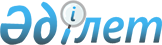 2021-2023 жылдарға арналған аудандық бюджет туралы
					
			Мерзімі біткен
			
			
		
					Қарағанды облысы Осакаров аудандық мәслихатының 2020 жылғы 28 желтоқсандағы № 965 шешімі. Қазақстан Республикасының Әділет министрлігінде 2020 жылғы 30 желтоқсанда № 21973 болып тіркелді. Мерзімі өткендіктен қолданыс тоқтатылды
      Қазақстан Республикасының 2008 жылғы 4 желтоқсандағы "Қазақстан Республикасының Бюджет Кодексіне", Қазақстан Республикасының 2001 жылғы 23 қаңтардағы "Қазақстан Республикасындағы жергілікті мемлекеттік басқару және өзін-өзі басқару туралы" Заңына сәйкес, аудандық мәслихат ШЕШІМ ЕТТІ:
      1. 2021-2023 жылдарға арналған аудандық бюджет 1, 2 3, 4 қосымшаларға сәйкес, оның ішінде 2021 жылға келесі көлемдерде бекітілсін: 
      1) кірістер – 12 153 354 мың теңге, оның ішінде:
      салықтық түсімдер – 1 306 304 мың теңге;
      салықтық емес түсімдер – 27 157 мың теңге;
      негізгі капиталды сатудан түсетін түсімдер - 34 211 мың теңге;
      трансферттер түсімі – 10 785 682 мың теңге;
      2) шығындар – 12 436 343 мың теңге;
      3) таза бюджеттік кредиттеу – 134 947 мың теңге, оның ішінде;
      бюджеттік кредиттер – 190 346 мың тенге;
      бюджеттік кредиттерді өтеу – 55 399 мың тенге;
      4) қаржы активтерiмен жасалатын операциялар бойынша сальдо – - 3 100 мың теңге, оның iшiнде:
      қаржы активтерін сатып алу– 0 мың теңге;
      мемлекеттің қаржы активтерін сатудан түсетін түсімдер – 3 100 мың теңге;
      5) бюджет тапшылығы (профициті) – - 414 836 мың теңге;
      6) бюджет тапшылығын қаржыландыру (профициті пайдалану) – 414 836 мың теңге, оның ішінде:
      қарыздар түсімі – 190 346 мың теңге;
      қарыздарды өтеу – 55 399 мың теңге;
      бюджет қаражатының пайдаланылатын қалдықтары - 279 889 мың теңге. 
      Ескерту. 1-тармақ жаңа редакцияда - Қарағанды облысы Осакаров аудандық мәслихатының 10.11.2021 № 137 (01.01.2021 бастап қолданысқа енгізіледі) шешімімен.


      2. 2021 жылға арналған ауылдар, кенттер, ауылдық округтер бюджеттеріне аудандық бюджетіне берілетін субвенциялардың мөлшері 570 237 мың теңге сомасында қарастырылсын, оның ішінде:
      Осакаровка кентіне – 29 378 мың теңге;
      Молодежный кентіне – 50 137 мың теңге;
      Пионер ауылдық округіне – 23 435 мың теңге;
      Есіл ауылдық округіне – 25 220 мың теңге;
      Батпақ ауылдық округіне – 33 196 мың теңге;
      Сұңқар ауылдық округіне – 25 912 мың теңге;
      Маржанкөл ауылдық округіне – 22 077 мың теңге;
      Озерный ауылдық округіне – 24 947 мың теңге;
      Құндызды ауылдық округіне – 25 151 мың теңге;
      Николаевка ауылдық округіне – 26 407 мың теңге;
      Қарағайлы ауылдық округіне – 20 120 мың теңге;
      Садовый ауылдық округіне – 22 795 мың теңге;
      Сарыөзек ауылдық округіне – 24 997 мың теңге;
      Жансары ауылдық округіне – 24 435 мың теңге;
      Звездный ауылдық округіне – 27 662 мың теңге;
      Қаратомар ауылдық округіне – 24 722 мың теңге;
      Шідерті ауылдық округіне – 16 374 мың теңге;
      Ақбұлақ ауылдық округіне – 21 385 мың теңге;
      Родников ауылдық округіне – 15 743 мың теңге;
      Тельман ауылдық округіне – 20 908 мың теңге;
      Ертіс ауылдық округіне – 21 772 мың теңге;
      Трудовой ауылдық округіне – 17 679 мың теңге;
      Мирный ауылдық округіне – 25 785 мың теңге.
      3. 2021 жылға арналған Осакаров ауданы әкімдігінің резерві 24 603 мың теңге мөлшерінде бекітілсін.
      4. 2021 жылға арналған аудандық бюджетке нысаналы трансферттер және бюджеттік кредит 4 қосымшаға сәйкес бекітілсін.
      5. Осы шешім 2021 жылдың 1 қаңтарынан бастап қолданысқа енгізіледі және ресми жариялануға жатады. 2021 жылға арналған аудандық бюджет
      Ескерту. 1-қосымша жаңа редакцияда - Қарағанды облысы Осакаров аудандық мәслихатының 10.11.2021 № 137 (01.01.2021 бастап қолданысқа енгізіледі) шешімімен. 2022 жылға арналған аудандық бюджет 2023 жылға арналған аудандық бюджет 2021 жылға арналған аудан бюджетіне нысаналы трансферттер мен бюджеттік несие
      Ескерту. 4-қосымша жаңа редакцияда - Қарағанды облысы Осакаров аудандық мәслихатының 10.11.2021 № 137 (01.01.2021 бастап қолданысқа енгізіледі) шешімімен.
					© 2012. Қазақстан Республикасы Әділет министрлігінің «Қазақстан Республикасының Заңнама және құқықтық ақпарат институты» ШЖҚ РМК
				
      Сессия төрағасы

К. Каймакова

      Осакаров аудандық мәслихатының хатшысы

К. Саккулаков
Осакаров аудандық
мәслихатының
2020 жылғы 28 желтоқсандағы
№ 965
шешіміне 1 қосымша
Санаты
Санаты
Санаты
Санаты
Сомасы, мың теңге
Сыныбы
Сыныбы
Сыныбы
Сомасы, мың теңге
Ішкі сыныбы
Ішкі сыныбы
Сомасы, мың теңге
Атауы
Сомасы, мың теңге
1
2
3
4
5
1.КІРІСТЕР
12 153 354
1
Салықтық түсімдер
1 306 304
01
Табыс салығы
498 074
1
Корпоративтік табыс салығы
92 227
2
Жеке табыс салығы
405 847
03
Әлеуметтік салық
332 780
1
Әлеуметтік салық
332 780
04
Меншікке салынатын салықтар
400 636
1
Мүлікке салынатын салықтар
400 636 
05
Тауарларға, жұмыстарға және қызметтерге салынатын iшкi салықтар 
68 518
2
Акциздер
4 206
3
Табиғи және басқа да ресурстарды пайдаланғаны үшін түсетін түсімдер
52 488
4
Кәсіпкерлік және кәсіби қызметті жүргізгені үшін алынатын алымдар
11 824
08
Заңдық маңызы бар әрекеттерді жасағаны және (немесе) оған уәкілеттігі бар мемлекеттік органдар немесе лауазымды адамдар құжаттар бергені үшін алынатын міндетті төлемдер
6 296
1
Мемлекеттік баж
 6 296
2
Салықтық емес түсімдер
27 157
01
Мемлекеттік меншіктен түсетін кірістер
23 173
1
Мемлекеттік кәсіпорындардың таза кірісі бөлігінің түсімдері
88
5
Мемлекет меншігіндегі мүлікті жалға беруден түсетін кірістер
8 111
7
 Мемлекеттік бюджеттен берілген кредиттер бойынша сыйақылар 
14 974
02
Мемлекеттік бюджеттен қаржыландырылатын мемлекеттік мекемелердің тауарларды (жұмыстарды, қызметтерді) өткізуінен түсетін түсімдер
1
1
Мемлекеттік бюджеттен қаржыландырылатын мемлекеттік мекемелердің тауарларды (жұмыстарды, қызметтерді) өткізуінен түсетін түсімдер
1
04
Мемлекеттік бюджеттен қаржыландырылатын, сондай-ақ Қазақстан Республикасы Ұлттық Банкінің бюджетінен (шығыстар сметасынан) ұсталатын және қаржыландырылатын мемлекеттік мекемелер салатын айыппұлдар, өсімпұлдар, санкциялар, өндіріп алулар
1 041
1
Мұнай секторы ұйымдарынан және Жәбірленушілерге өтемақы қорына түсетін түсімдерді қоспағанда, мемлекеттік бюджеттен қаржыландырылатын, сондай-ақ Қазақстан Республикасы Ұлттық Банкінің бюджетінен (шығыстар сметасынан) ұсталатын және қаржыландырылатын мемлекеттік мекемелер салатын айыппұлдар, өсімпұлдар, санкциялар, өндіріп алулар
1 041
06
Басқа да салықтық емес түсімдер
2 942
1
Басқа да салықтық емес түсімдер
2 942
3
Негізгі капиталды сатудан түсетін түсімдер
34 211
01
Мемлекеттік мекемелерге бекітілген мемлекеттік мүлікті сату
2 567
1
Мемлекеттік мекемелерге бекітілген мемлекеттік мүлікті сату
2 567
03
Жерді және материалдық емес активтерді сату
31 644
1
Жерді сату
 31 644
4
Трансферттердің түсімдері
10 785 682
01
Төмен тұрған мемлекеттiк басқару органдарынан трансферттер 
618
3
Аудандық маңызы бар қалалардың, ауылдардың, кенттердің, ауылдық округтардың бюджеттерінен трансферттер
618
02
Мемлекеттік басқарудың жоғары тұрған органдарынан түсетін трансферттер
10 785 064
2
Облыстық бюджеттен түсетін трансферттер
10 785 064
Функционалдық топ
Функционалдық топ
Функционалдық топ
Функционалдық топ
Функционалдық топ
Сома, мың теңге
Кіші функция
Кіші функция
Кіші функция
Кіші функция
Сома, мың теңге
Бюджеттік бағдарламалардың әкімшісі
Бюджеттік бағдарламалардың әкімшісі
Бюджеттік бағдарламалардың әкімшісі
Сома, мың теңге
Бағдарлама
Бағдарлама
Сома, мың теңге
Атауы
Сома, мың теңге
II. Шығындар
12 436 343
01
Жалпы сипаттағы мемлекеттік қызметтер
1 187 550
1
Мемлекеттік басқарудың жалпы функцияларын орындайтын өкілді, атқарушы және басқа органдар 
253 922
112
Аудан (облыстық маңызы бар қала) мәслихатының аппараты
29 658
001
Аудан (облыстық маңызы бар қала) мәслихатының қызметін қамтамасыз ету жөніндегі қызметтер
29 658
122
Аудан (облыстық маңызы бар қала) әкімінің аппараты
224 264
001
 Аудан (облыстық маңызы бар қала) әкімінің қызметін қамтамасыз ету жөніндегі қызметтер
215 455
003
Мемлекеттік органның күрделі шығыстары
8 809
2
Қаржылық қызмет
12 796
459
Ауданның (облыстық маңызы бар қаланың) экономика және қаржы бөлімі
12 796
003
Салық салу мақсатында мүлікті бағалауды жүргізу
1 296
010
Жекешелендіру, коммуналдық меншікті басқару, жекешелендіруден кейінгі қызмет және осыған байланысты дауларды реттеу
11 500
9
Жалпы сипаттағы өзге де мемлекеттік қызметтер 
920 832
459
Ауданның (облыстық маңызы бар қаланың) экономика және қаржы бөлімі 
145 959
001
Ауданның (облыстық маңызы бар қаланың) экономикалық саясаттын қалыптастыру мен дамыту, мемлекеттік жоспарлау, бюджеттік атқару және коммуналдық меншігін басқару саласындағы мемлекеттік саясатты іске асыру жөніндегі қызметтер
107 549
113
Төменгі тұрған бюджеттерге берілетін нысаналы ағымдағы трансферттер
38 410
492
Ауданның (облыстық маңызы бар қаланың) тұрғын үй-коммуналдық шаруашылығы, жолаушылар көлігі, автомобиль жолдары және тұрғын үй инспекциясы бөлімі
750 423
001
Жергілікті деңгейде тұрғын үй-коммуналдық шаруашылық, жолаушылар көлігі, автомобиль жолдары және тұрғын үй инспекциясы саласындағы мемлекеттік саясатты іске асыру жөніндегі қызметтер 
39 619
013
Мемлекеттік органның күрделі шығыстары
2 870
113
Төменгі тұрған бюджеттерге берілетін нысаналы ағымдағы трансферттер
707 934
494
Ауданның (облыстық маңызы бар қаланың) кәсіпкерлік және өнеркәсіп бөлімі 
24 450
001
Жергілікті деңгейде кәсіпкерлікті және өнеркәсіпті дамыту саласындағы мемлекеттік саясатты іске асыру жөніндегі қызметтер
24 450
02
Қорғаныс
22 607
1
Әскери мұқтаждар
6 785
122
Аудан (облыстық маңызы бар қала) әкімінің аппараты
6 785
005
Жалпыға бірдей әскери міндетті атқару шеңберіндегі іс-шаралар
6 785
2
Төтенше жағдайлар жөніндегі жұмыстарды ұйымдастыру
15 822
122
Аудан (облыстық маңызы бар қала) әкімінің аппараты
15 822
006
Аудан (облыстық маңызы бар қала) ауқымындағы төтенше жағдайлардың алдын алу және оларды жою
11 431
007
Аудандық (қалалық) ауқымдағы дала өрттерінің, сондай-ақ мемлекеттік өртке қарсы қызмет органдары құрылмаған елді мекендерде өрттердің алдын алу және оларды сөндіру жөніндегі іс-шаралар
4 391
03
Қоғамдық тәртіп, қауіпсіздік, құқықтық, сот, қылмыстық-атқару қызметі
4 524
9
Қоғамдық тәртіп және қауіпсіздік саласындағы басқа да қызметтер
4 524
492
Ауданның (облыстық маңызы бар қаланың) тұрғын үй-коммуналдық шаруашылығы, жолаушылар көлігі, автомобиль жолдары және тұрғын үй инспекциясы бөлімі
4 524
021
Елдi мекендерде жол қозғалысы қауiпсiздiгін қамтамасыз ету
4 524
06
Әлеуметтік көмек және әлеуметтік қамсыздандыру
560 705
1
Әлеуметтік қамсыздандыру
75 009
451
Ауданның (облыстық маңызы бар қаланың) жұмыспен қамту және әлеуметтік бағдарламалар бөлімі
75 009
005
Мемлекеттік атаулы әлеуметтік көмек
75 009
2
Әлеуметтік көмек 
419 856
451
Ауданның (облыстық маңызы бар қаланың) жұмыспен қамту және әлеуметтік бағдарламалар бөлімі
419 856
002
Жұмыспен қамту бағдарламасы 
151 398
004
Ауылдық жерлерде тұратын денсаулық сақтау, білім беру, әлеуметтік қамтамасыз ету, мәдениет, спорт және ветеринар мамандарына отын сатып алуға Қазақстан Республикасының заңнамасына сәйкес әлеуметтік көмек көрсету
6 413
006
Тұрғын үйге көмек көрсету
7 200
007
Жергілікті өкілетті органдардың шешімі бойынша мұқтаж азаматтардың жекелеген топтарына әлеуметтік көмек
37 947
010
Үйден тәрбиеленіп оқытылатын мүгедек балаларды материалдық қамтамасыз ету
409
014
Мұқтаж азаматтарға үйде әлеуметтік көмек көрсету
127 589
017
Оңалтудың жеке бағдарламасына сәйкес мұқтаж мүгедектерді протездік-ортопедиялық көмек, сурдотехникалық құралдар, тифлотехникалық құралдар, санаторий-курорттық емделу, міндетті гигиеналық құралдармен қамтамасыз ету, арнаулы жүріп-тұру құралдары, қозғалуға қиындығы бар бірінші топтағы мүгедектерге жеке көмекшінің және есту бойынша мүгедектерге қолмен көрсететін тіл маманының қызметтері мен қамтамасыз
47 731
023
Жұмыспен қамту орталықтарының қызметін қамтамасыз ету
41 169
9
Әлеуметтік көмек және әлеуметтік қамтамасыз ету салаларындағы өзге де қызметтер 
65 840
451
Ауданның (облыстық маңызы бар қаланың) жұмыспен қамту және әлеуметтік бағдарламалар бөлімі
65 840
001
Жергілікті деңгейде халық үшін әлеуметтік бағдарламаларды жұмыспен қамтуды қамтамасыз етуді іске асыру саласындағы мемлекеттік саясатты іске асыру жөніндегі қызметтер
52 109
011
Жәрдемақыларды және басқа да әлеуметтік төлемдерді есептеу, төлеу мен жеткізу бойынша қызметтерге ақы төлеу
381
050
Қазақстан Республикасында мүгедектердің құқықтарын қамтамасыз етуге және өмір сүру сапасын жақсарту
12 850
054
Үкіметтік емес ұйымдарда мемлекеттік әлеуметтік тапсырысты орналастыру
 500
07
Тұрғын үй-коммуналдық шаруашылық
1 217 617
1
Тұрғын үй шаруашылығы
867 321
463
Ауданның (облыстық маңызы бар қаланың) жер қатынастары бөлімі
3
016
Мемлекет мұқтажы үшін жер учаскелерін алу
3
467
Ауданның (облыстық маңызы бар қаланың) құрылыс бөлімі
811 318
003
Коммуналдық тұрғын үй қорының тұрғын үйін жобалау және (немесе) салу, реконструкциялау
395 494
004
Инженерлік - коммуникациялық инфрақұрылымды жобалау, дамыту және (немесе) жайластыру
415 824
492
Ауданның (облыстық маңызы бар қаланың) тұрғын үй-коммуналдық шаруашылығы, жолаушылар көлігі, автомобиль жолдары және тұрғын үй инспекциясы бөлімі
56 000
003
Мемлекеттік тұрғын үй қорын сақтауды үйымдастыру
200
098
Коммуналдық тұрғын үй қорының тұрғын үйлерін сатып алу
55 800
2
Коммуналдық шаруашылық
348 107
467
Ауданның (облыстық маңызы бар қаланың) құрылыс бөлімі
261 537
058
Елді мекендердегі сумен жабдықтау және су бұру жүйелерін дамыту
261 537
492
Ауданның (облыстық маңызы бар қаланың) тұрғын үй-коммуналдық шаруашылығы, жолаушылар көлігі, автомобиль жолдары және тұрғын үй инспекциясы бөлімі
86 570
026
Ауданның (облыстық маңызы бар қаланың) коммуналдық меншігіндегі жылу желілерін пайдалануды ұйымдастыру
86 570
3
Елді-мекендерді көркейту
1 739
492
Ауданның (облыстық маңызы бар қаланың) тұрғын үй-коммуналдық шаруашылығы, жолаушылар көлігі, автомобиль жолдары және тұрғын үй инспекциясы бөлімі
1 739
016
Елді мекендердің санитариясын қамтамасыз ету
1 739
08
Мәдениет, спорт, туризм және ақпараттық кеңістік
566 524
1
Мәдениет саласындағы қызмет
321 732
455
Ауданның (облыстық маңызы бар қаланың) мәдениет және тілдерді дамыту бөлімі
321 732
003
Мәдени-демалыс жұмысын қолдау
321 732
2
Спорт 
41 303
465
Ауданның (облыстық маңызы бар қаланың) дене шынықтыру және спорт бөлімі
27 302
001
Жергілікті деңгейде дене шынықтыру және спорт саласындағы мемлекеттік саясатты іске асыру жөніндегі қызметтер
23 602
006
Аудандық (облыстық маңызы бар қалалық) деңгейде спорттық жарыстар өткізу
1 504
007
Әртүрлі спорт түрлері бойынша аудан (облыстық маңызы бар қала) құрама командаларының мүшелерін дайындау және олардың облыстық спорт жарыстарына қатысуы
2 196
467
Ауданның (облыстық маңызы бар қаланың) құрылыс бөлімі
14 001 
008
Cпорт объектілерін дамыту
14 001
3
Ақпараттық кеңістік 
115 522
455
Ауданның (облыстық маңызы бар қаланың) мәдениет және тілдерді дамыту бөлімі
109 136
006
Аудандық (қалалық) кітапханалардың жұмыс істеуі
107 518
007
Мемлекеттiк тiлдi және Қазақстан халқының басқа да тiлдерін дамыту
1 618
456
Ауданның (облыстық маңызы бар қаланың) ішкі саясат бөлімі
6 386
002
Мемлекеттік ақпараттық саясат жүргізу жөніндегі қызметтер
6 386
9
Мәдениет, спорт, туризм және ақпараттық кеңістікті ұйымдастыру жөніндегі өзге де қызметтер
87 967
455
Ауданның (облыстық маңызы бар қаланың) мәдениет және тілдерді дамыту бөлімі 
29 202
001
Жергілікті деңгейде тілдерді және мәдениетті дамыту саласындағы мемлекеттік саясатты іске асыру жөніндегі қызметтер
20 047
032
Ведомстволық бағыныстағы мемлекеттік мекемелер мен ұйымдардың күрделі шығыстары
9 155
456
Ауданның (облыстық маңызы бар қаланың) ішкі саясат бөлімі
58 765
001
Жергілікті деңгейде ақпарат, мемлекеттілікті нығайту және азаматтардың әлеуметтік сенімділігін қалыптастыру саласында мемлекеттік саясатты іске асыру жөніндегі қызметтер
26 749
003
Жастар саясаты саласында іс-шараларды іске асыру
32 016
10
Ауыл, су, орман, балық шаруашылығы, ерекше қорғалатын табиғи аумақтар, қоршаған ортаны және жануарлар дүниесін қорғау, жер қатынастары
108 242
1
Ауыл шаруашылығы 
49 150
462
Ауданның (облыстық маңызы бар қаланың) ауыл шаруашылығы бөлімі
49 150
001
Жергілікті деңгейде ауыл шаруашылығы саласындағы мемлекеттік саясатты іске асыру жөніндегі қызметтер
49 150
6
Жер қатынастары
34 350
463
Ауданның (облыстық маңызы бар қаланың) жер қатынастары бөлімі
34 350
001
Аудан (облыстық маңызы бар қала) аумағында жер қатынастарын реттеу саласындағы мемлекеттік саясатты іске асыру жөніндегі қызметтер
24 830
004
Жердi аймақтарға бөлу жөнiндегi жұмыстарды ұйымдастыру
4 480
006
Аудандардың, облыстық маңызы бар, аудандық маңызы бар қалалардың, кенттердiң, ауылдардың, ауылдық округтердiң шекарасын белгiлеу кезiнде жүргiзiлетiн жерге орналастыру
5 040
9
Ауыл, су, орман, балық шаруашылығы, қоршаған ортаны қорғау және жер қатынастары саласындағы басқа да қызметтер
24 742
459
Ауданның (облыстық маңызы бар қаланың) экономика және қаржы бөлімі
24 742
099
Мамандарға әлеуметтік қолдау көрсету жөніндегі шараларды іске асыру
24 742
11
Өнеркәсіп, сәулет, қала құрылысы және құрылыс қызметі
50 069
2
Сәулет, қала құрылысы және құрылыс қызметі
50 069
467
Ауданның (облыстық маңызы бар қаланың) құрылыс бөлімі
20 832
001
Жергілікті деңгейде құрылыс саласындағы мемлекеттік саясатты іске асыру жөніндегі қызметтер 
20 832
468
Ауданның (облыстық маңызы бар қаланың) сәулет және қала құрылысы бөлімі 
29 237
001
Жергілікті деңгейде сәулет және қала құрылысы саласындағы мемлекеттік саясатты іске асыру жөніндегі қызметтер
17 635
003
Аудан аумағында қала құрылысын дамыту схемаларын және елді мекендердің бас жоспарларын әзірлеу
11 602
12
Көлік және коммуникация 
39 943
1
Автомобиль көлігі
39 943
492
Ауданның (облыстық маңызы бар қаланың) тұрғын үй-коммуналдық шаруашылығы, жолаушылар көлігі, автомобиль жолдары және тұрғын үй инспекциясы бөлімі
39 943
023
Автомобиль жолдарының жұмыс істеуін қамтамасыз ету
39 943
13
Басқалар
2 860 433
3
Кәсiпкерлiк қызметтi қолдау және бәсекелестікті қорғау
2 760 215
467
Ауданның (облыстық маңызы бар қаланың) құрылыс бөлімі
2 760 215
026
"Бизнестің жол картасы-2025" бизнесті қолдау мен дамытудың бірыңғай бағдарламасы шеңберінде индустриялық инфрақұрылымды дамыту 
2 760 215
9
Басқалар
100 218
455
Ауданның (облыстық маңызы бар қаланың) мәдениет және тілдерді дамыту бөлімі
87 556
052
"Ауыл-Ел бесігі" жобасы шеңберінде ауылдық елді мекендердегі әлеуметтік және инженерлік инфрақұрылым бойынша іс-шараларды іске асыру
87 556
459
Ауданның (облыстық маңызы бар қаланың) экономика және қаржы бөлімі 
12 662
012
Ауданның (облыстық маңызы бар қаланың) жергілікті атқарушы органының резерві
12 662
14
Борышқа қызмет көрсету
68 834
1
Борышқа қызмет көрсету
68 834
459
Ауданның (облыстық маңызы бар қаланың) экономика және қаржы бөлімі 
68 834
021
Жергілікті атқарушы органдардың облыстық бюджеттен қарыздар бойынша сыйақылар мен өзге де төлемдерді төлеу бойынша борышына қызмет көрсету
68 834
15
Трансферттер
5 749 745
1
Трансферттер
5 749 745
459
Ауданның (облыстық маңызы бар қаланың) экономика және қаржы бөлімі
5 749 745
006
Пайдаланылмаған (толық пайдаланылмаған) нысаналы трансферттерді қайтару
114 994
024
Заңнаманы өзгертуге байланысты жоғары тұрған бюджеттің шығындарын өтеуге төменгі тұрған бюджеттен ағымдағы нысаналы трансферттер
5 064 514
038
Субвенциялар
570 237
16
Қарыздарды өтеу
55 399
1
Қарыздарды өтеу
55 399
459
Ауданның (облыстық маңызы бар қаланың) экономика және қаржы бөлімі
55 399
005
Жергілікті атқарушы органның жоғары тұрған бюджет алдындағы борышын өтеу
55 399
III. Таза бюджеттік кредиттеу
134 947
Бюджеттік кредиттер
190 346
10
Ауыл, су, орман, балық шаруашылығы, ерекше қорғалатын табиғи аумақтар, қоршаған ортаны және жануарлар дүниесін қорғау, жер қатынастары
190 346
9
Ауыл, су, орман, балық шаруашылығы, қоршаған ортаны қорғау және жер қатынастары саласындағы басқа да қызметтер
190 346
459
Ауданның (облыстық маңызы бар қаланың) экономика және қаржы бөлімі
190 346 
018
Мамандарды әлеуметтік қолдау шараларын іске асыру үшін бюджеттік кредиттер
190 346
Санаты
Санаты
Санаты
Санаты
Сома (мың теңге)
Сыныбы
Сыныбы
Сыныбы
Сома (мың теңге)
Кіші сыныбы
Кіші сыныбы
Сома (мың теңге)
Атауы
Сома (мың теңге)
1
2
3
4
5
5
Бюджеттік кредиттерді өтеу
55 399
01
Бюджеттік кредиттерді өтеу
55 399
1
Мемлекеттік бюджеттен берілген бюджеттік кредиттерді өтеу
55 399
Функционалдық топ
Функционалдық топ
Функционалдық топ
Функционалдық топ
Функционалдық топ
Сомма (мың теңге)
Кіші функция 
Кіші функция 
Кіші функция 
Кіші функция 
Сомма (мың теңге)
Бюджеттік бағдарламалардың әкімшісі
Бюджеттік бағдарламалардың әкімшісі
Бюджеттік бағдарламалардың әкімшісі
Сомма (мың теңге)
Бағдарлама
Бағдарлама
Сомма (мың теңге)
Атауы
Сомма (мың теңге)
1
2
3
4
5
6
IV. Қаржы активтермен операциялар бойынша сальдо 
- 3 100
Қаржы активтерді сатып алу
0
Мемлекеттің қаржы активтерін сатудан түсетін түсімдер
3 100
Атауы
Сома (мың теңге)
1
2
V. Бюджет тапшылығы (профициті)
- 414 836
VI. Бюджет тапшылығын қаржыландыру (профициттін пайдалану)
414 836Осакаров аудандық
мәслихатының
2020 жылғы 28
желтоқсандағы
№ 965
шешіміне 2 қосымша
Санаты
Сыныбы
Ішкі сыныбы
Атауы
Сомасы, мың теңге
1
2
3
4
5
1.КІРІСТЕР
7 239 597
1
Салықтық түсімдер
1 294 436
01
Табыс салығы
411 432
1
Корпоративтік табыс салығы
74 085
2
Жеке табыс салығы
337 347
03
Әлеуметтік салық
383 573
1
Әлеуметтік салық
383 573
04
Меншікке салынатын салықтар
420 668
1
Мүлікке салынатын салықтар
420 668
05
Тауарларға, жұмыстарға және қызметтерге салынатын iшкi салықтар 
72 089
2
Акциздер
4 458
3
Табиғи және басқа да ресурстарды пайдаланғаны үшін түсетін түсімдер
55 112
4
Кәсіпкерлік және кәсіби қызметті жүргізгені үшін алынатын алымдар
12 519
08
Заңдық маңызы бар әрекеттерді жасағаны және (немесе) оған уәкілеттігі бар мемлекеттік органдар немесе лауазымды адамдар құжаттар бергені үшін алынатын міндетті төлемдер
6 674
1
Мемлекеттік баж
6 674
2
Салықтық емес түсімдер
10 978
01
Мемлекеттік меншіктен түсетін кірістер
7 888
1
Мемлекеттік кәсіпорындардың таза кірісі бөлігінің түсімдері
93
5
Мемлекет меншігіндегі мүлікті жалға беруден түсетін кірістер
7 737
7
Мемлекеттік бюджеттен берілген кредиттер бойынша сыйақылар
58
02
Мемлекеттік бюджеттен қаржыландырылатын мемлекеттік мекемелердің тауарларды (жұмыстарды, қызметтерді) өткізуінен түсетін түсімдер
1
1
Мемлекеттік бюджеттен қаржыландырылатын мемлекеттік мекемелердің тауарларды (жұмыстарды, қызметтерді) өткізуінен түсетін түсімдер
1
06
Басқа да салықтық емес түсімдер
3 089
1
Басқа да салықтық емес түсімдер
3 089
3
Негізгі капиталды сатудан түсетін түсімдер
17 310
03
Жерді және материалдық емес активтерді сату
17 310
1
Жерді сату
17 310
4
Трансферттердің түсімдері
5 916 873
02
Мемлекеттік басқарудың жоғары тұрған органдарынан түсетін трансферттер
5 916 873
2
Облыстық бюджеттен түсетін трансферттер
5 916 873
Функционалдық топ
Кіші функция
Бюджеттік бағдарламалардың әкімшісі
Бағдарлама
Атауы
Сома, мың теңге
II. Шығындар
7 239 597
01
Жалпы сипаттағы мемлекеттік қызметтер
376 121
1
Мемлекеттік басқарудың жалпы функцияларын орындайтын өкілді, атқарушы және басқа органдар 
208 582
112
Аудан (облыстық маңызы бар қала) мәслихатының аппараты
28 590
001
Аудан (облыстық маңызы бар қала) мәслихатының қызметін қамтамасыз ету жөніндегі қызметтер
28 590
122
Аудан (облыстық маңызы бар қала) әкімінің аппараты
179 992
001
 Аудан (облыстық маңызы бар қала) әкімінің қызметін қамтамасыз ету жөніндегі қызметтер
179 992
2
Қаржылық қызмет
21 500
459
Ауданның (облыстық маңызы бар қаланың) экономика және қаржы бөлімі
21 500
003
Салық салу мақсатында мүлікті бағалауды жүргізу
1 500
010
Жекешелендіру, коммуналдық меншікті басқару, жекешелендіруден кейінгі қызмет және осыған байланысты дауларды реттеу
20 000
9
Жалпы сипаттағы өзге де мемлекеттік қызметтер 
146 039
459
Ауданның (облыстық маңызы бар қаланың) экономика және қаржы бөлімі 
75 450
001
Ауданның (облыстық маңызы бар қаланың) экономикалық саясаттын қалыптастыру мен дамыту, мемлекеттік жоспарлау, бюджеттік атқару және коммуналдық меншігін басқару саласындағы мемлекеттік саясатты іске асыру жөніндегі қызметтер
75 450
492
Ауданның (облыстық маңызы бар қаланың) тұрғын үй-коммуналдық шаруашылығы, жолаушылар көлігі, автомобиль жолдары және тұрғын үй инспекциясы бөлімі
43 000
001
Жергілікті деңгейде тұрғын үй-коммуналдық шаруашылық, жолаушылар көлігі, автомобиль жолдары және тұрғын үй инспекциясы саласындағы мемлекеттік саясатты іске асыру жөніндегі қызметтер
43 000
494
Ауданның (облыстық маңызы бар қаланың) кәсіпкерлік және өнеркәсіп бөлімі 
27 589
001
Жергілікті деңгейде кәсіпкерлікті және өнеркәсіпті дамыту саласындағы мемлекеттік саясатты іске асыру жөніндегі қызметтер
27 589
02
Қорғаныс
38 500
1
Әскери мұқтаждар
10 000
122
Аудан (облыстық маңызы бар қала) әкімінің аппараты
10 000
005
Жалпыға бірдей әскери міндетті атқару шеңберіндегі іс-шаралар
10 000
2
Төтенше жағдайлар жөніндегі жұмыстарды ұйымдастыру
28 500
122
Аудан (облыстық маңызы бар қала) әкімінің аппараты
28 500
006
Аудан (облыстық маңызы бар қала) ауқымындағы төтенше жағдайлардың алдын алу және оларды жою
25 000
007
Аудандық (қалалық) ауқымдағы дала өрттерінің, сондай-ақ мемлекеттік өртке қарсы қызмет органдары құрылмаған елді мекендерде өрттердің алдын алу және оларды сөндіру жөніндегі іс-шаралар
3 500
03
Қоғамдық тәртіп, қауіпсіздік, құқықтық, сот, қылмыстық-атқару қызметі
6 000
9
Қоғамдық тәртіп және қауіпсіздік саласындағы басқа да қызметтер
6 000
492
Ауданның (облыстық маңызы бар қаланың) тұрғын үй-коммуналдық шаруашылығы, жолаушылар көлігі, автомобиль жолдары және тұрғын үй инспекциясы бөлімі
6 000
021
Елдi мекендерде жол қозғалысы қауiпсiздiгін қамтамасыз ету
6 000
06
Әлеуметтік көмек және әлеуметтік қамсыздандыру
379 232
1
Әлеуметтік қамсыздандыру
61 210
451
Ауданның (облыстық маңызы бар қаланың) жұмыспен қамту және әлеуметтік бағдарламалар бөлімі
61 210
005
Мемлекеттік атаулы әлеуметтік көмек
61 210
2
Әлеуметтік көмек 
256 603
451
Ауданның (облыстық маңызы бар қаланың) жұмыспен қамту және әлеуметтік бағдарламалар бөлімі
256 603
002
Жұмыспен қамту бағдарламасы 
49 443
004
Ауылдық жерлерде тұратын денсаулық сақтау, білім беру, әлеуметтік қамтамасыз ету, мәдениет, спорт және ветеринар мамандарына отын сатып алуға Қазақстан Республикасының заңнамасына сәйкес әлеуметтік көмек көрсету
7 395
006
Тұрғын үйге көмек көрсету
12 041
007
Жергілікті өкілетті органдардың шешімі бойынша мұқтаж азаматтардың жекелеген топтарына әлеуметтік көмек
40 080
010
Үйден тәрбиеленіп оқытылатын мүгедек балаларды материалдық қамтамасыз ету
656
014
Мұқтаж азаматтарға үйде әлеуметтік көмек көрсету
82 068
017
Оңалтудың жеке бағдарламасына сәйкес мұқтаж мүгедектердi мiндеттi гигиеналық құралдармен қамтамасыз ету, қозғалуға қиындығы бар бірінші топтағы мүгедектерге жеке көмекшінің және есту бойынша мүгедектерге қолмен көрсететiн тіл маманының қызметтерін ұсыну
25 590
023
Жұмыспен қамту орталықтарының қызметін қамтамасыз ету
39 330
9
Әлеуметтік көмек және әлеуметтік қамтамасыз ету салаларындағы өзге де қызметтер 
61 419
451
Ауданның (облыстық маңызы бар қаланың) жұмыспен қамту және әлеуметтік бағдарламалар бөлімі
61 419
001
Жергілікті деңгейде халық үшін әлеуметтік бағдарламаларды жұмыспен қамтуды қамтамасыз етуді іске асыру саласындағы мемлекеттік саясатты іске асыру жөніндегі қызметтер
56 123
011
Жәрдемақыларды және басқа да әлеуметтік төлемдерді есептеу, төлеу мен жеткізу бойынша қызметтерге ақы төлеу
1 873
054
Үкіметтік емес ұйымдарда мемлекеттік әлеуметтік тапсырысты орналастыру
3 423
07
Тұрғын үй-коммуналдық шаруашылық
302 309
1
Тұрғын үй шаруашылығы
100 000
467
Ауданның (облыстық маңызы бар қаланың) құрылыс бөлімі
100 000
003
Коммуналдық тұрғын үй қорының тұрғын үйін жобалау және (немесе) салу, реконструкциялау
50 000
004
Инженерлік - коммуникациялық инфрақұрылымды жобалау, дамыту және (немесе) жайластыру
50 000
2
Коммуналдық шаруашылық
198 309
467
Ауданның (облыстық маңызы бар қаланың) құрылыс бөлімі
198 309
058
Елді мекендердегі сумен жабдықтау және су бұру жүйелерін дамыту
198 309
3
Елді-мекендерді көркейту
4 000
492
Ауданның (облыстық маңызы бар қаланың) тұрғын үй-коммуналдық шаруашылығы, жолаушылар көлігі, автомобиль жолдары және тұрғын үй инспекциясы бөлімі
4 000
016
Елді мекендердің санитариясын қамтамасыз ету
4000
08
Мәдениет, спорт, туризм және ақпараттық кеңістік
527 518
1
Мәдениет саласындағы қызмет
279 224
455
Ауданның (облыстық маңызы бар қаланың) мәдениет және тілдерді дамыту бөлімі
279 224
003
Мәдени-демалыс жұмысын қолдау
279 224
2
Спорт 
34 857
465
Ауданның (облыстық маңызы бар қаланың) дене шынықтыру және спорт бөлімі
34 857
001
Жергілікті деңгейде дене шынықтыру және спорт саласындағы мемлекеттік саясатты іске асыру жөніндегі қызметтер
22 412
006
Аудандық (облыстық маңызы бар қалалық) деңгейде спорттық жарыстар өткізу
4 245
007
Әртүрлі спорт түрлері бойынша аудан (облыстық маңызы бар қала) құрама командаларының мүшелерін дайындау және олардың облыстық спорт жарыстарына қатысуы
8 200
3
Ақпараттық кеңістік 
122 493
455
Ауданның (облыстық маңызы бар қаланың) мәдениет және тілдерді дамыту бөлімі
102 893
006
Аудандық (қалалық) кітапханалардың жұмыс істеуі
100 533
007
Мемлекеттiк тiлдi және Қазақстан халқының басқа да тiлдерін дамыту
2 360
456
Ауданның (облыстық маңызы бар қаланың) ішкі саясат бөлімі
19 600
002
Мемлекеттік ақпараттық саясат жүргізу жөніндегі қызметтер
19 600
9
Мәдениет, спорт, туризм және ақпараттық кеңістікті ұйымдастыру жөніндегі өзге де қызметтер
90 944
455
Ауданның (облыстық маңызы бар қаланың) мәдениет және тілдерді дамыту бөлімі 
29 500
001
Жергілікті деңгейде тілдерді және мәдениетті дамыту саласындағы мемлекеттік саясатты іске асыру жөніндегі қызметтер
19 500
032
Ведомстволық бағыныстағы мемлекеттік мекемелер мен ұйымдардың күрделі шығыстары
10 000
456
Ауданның (облыстық маңызы бар қаланың) ішкі саясат бөлімі
61 444
001
Жергілікті деңгейде ақпарат, мемлекеттілікті нығайту және азаматтардың әлеуметтік сенімділігін қалыптастыру саласында мемлекеттік саясатты іске асыру жөніндегі қызметтер
26 520
003
Жастар саясаты саласында іс-шараларды іске асыру
34 924
10
Ауыл, су, орман, балық шаруашылығы, ерекше қорғалатын табиғи аумақтар, қоршаған ортаны және жануарлар дүниесін қорғау, жер қатынастары
137 569
1
Ауыл шаруашылығы 
63 912
462
Ауданның (облыстық маңызы бар қаланың) ауыл шаруашылығы бөлімі
41 912
001
Жергілікті деңгейде ауыл шаруашылығы саласындағы мемлекеттік саясатты іске асыру жөніндегі қызметтер
41 912
467
Ауданның (облыстық маңызы бар қаланың) құрылыс бөлімі
22 000
010
Ауыл шаруашылығы объектілерін дамыту
22 000
6
Жер қатынастары
23 868
463
Ауданның (облыстық маңызы бар қаланың) жер қатынастары бөлімі
 23 868
001
Аудан (облыстық маңызы бар қала) аумағында жер қатынастарын реттеу саласындағы мемлекеттік саясатты іске асыру жөніндегі қызметтер
23 868
9
Ауыл, су, орман, балық шаруашылығы, қоршаған ортаны қорғау және жер қатынастары саласындағы басқа да қызметтер
49 789
459
Ауданның (облыстық маңызы бар қаланың) экономика және қаржы бөлімі
49 789
099
Мамандарға әлеуметтік қолдау көрсету жөніндегі шараларды іске асыру
49 789
11
Өнеркәсіп, сәулет, қала құрылысы және құрылыс қызметі
42 136
2
Сәулет, қала құрылысы және құрылыс қызметі
42 136
467
Ауданның (облыстық маңызы бар қаланың) құрылыс бөлімі
22 270
001
Жергілікті деңгейде құрылыс саласындағы мемлекеттік саясатты іске асыру жөніндегі қызметтер 
22 270
468
Ауданның (облыстық маңызы бар қаланың) сәулет және қала құрылысы бөлімі 
19 866
001
Жергілікті деңгейде сәулет және қала құрылысы саласындағы мемлекеттік саясатты іске асыру жөніндегі қызметтер
19 866
12
Көлік және коммуникация 
76 773
1
Автомобиль көлігі
74 156
492
Ауданның (облыстық маңызы бар қаланың) тұрғын үй-коммуналдық шаруашылығы, жолаушылар көлігі, автомобиль жолдары және тұрғын үй инспекциясы бөлімі
74 156
023
Автомобиль жолдарының жұмыс істеуін қамтамасыз ету
74 156
9
Көлік және коммуникациялар саласындағы өзге де қызметтер
2 617
492
Ауданның (облыстық маңызы бар қаланың) тұрғын үй-коммуналдық шаруашылығы, жолаушылар көлігі, автомобиль жолдары және тұрғын үй инспекциясы бөлімі 
2 617
037
Әлеуметтік маңызы бар қалалық (ауылдық), қала маңындағы және ауданішілік қатынастар бойынша жолаушылар тасымалдарын субсидиялау
2 617
13
Басқалар
26 454
9
Басқалар
26 454
459
Ауданның (облыстық маңызы бар қаланың) экономика және қаржы бөлімі 
26 454
012
Ауданның (облыстық маңызы бар қаланың) жергілікті атқарушы органының резерві
26 454
14
Борышқа қызмет көрсету
68 828
1
Борышқа қызмет көрсету
68 828
459
Ауданның (облыстық маңызы бар қаланың) экономика және қаржы бөлімі 
68 828
021
Жергілікті атқарушы органдардың облыстық бюджеттен қарыздар бойынша сыйақылар мен өзге де төлемдерді төлеу бойынша борышына қызмет көрсету
68 828
15
Трансферттер
5 258 157
1
Трансферттер
5 258 157
459
Ауданның (облыстық маңызы бар қаланың) экономика және қаржы бөлімі
5 258 157
024
Заңнаманы өзгертуге байланысты жоғары тұрған бюджеттің шығындарын өтеуге төменгі тұрған бюджеттен ағымдағы нысаналы трансферттер
4 840 784
038
Субвенциялар
417 373
16
Қарыздарды өтеу
55 399
1
Қарыздарды өтеу
55 399
459
Ауданның (облыстық маңызы бар қаланың) экономика және қаржы бөлімі
55 399
005
Жергілікті атқарушы органның жоғары тұрған бюджет алдындағы борышын өтеу
55 399 
III. Таза бюджеттік кредиттеу
172 151
Бюджеттік кредиттер
227 550
10
Ауыл, су, орман, балық шаруашылығы, ерекше қорғалатын табиғи аумақтар, қоршаған ортаны және жануарлар дүниесін қорғау, жер қатынастары
227 550
9
Ауыл, су, орман, балық шаруашылығы, қоршаған ортаны қорғау және жер қатынастары саласындағы басқа да қызметтер
227 550
459
Ауданның (облыстық маңызы бар қаланың) экономика және қаржы бөлімі
227 550
018
Мамандарды әлеуметтік қолдау шараларын іске асыру үшін бюджеттік кредиттер
227 550
Санаты
Санаты
Санаты
Санаты
Сома (мың теңге)
Сыныбы
Сыныбы
Сыныбы
Сома (мың теңге)
Кіші сыныбы
Кіші сыныбы
Сома (мың теңге)
Атауы
Сома (мың теңге)
1
2
3
4
5
5
Бюджеттік кредиттерді өтеу
55 399
01
Бюджеттік кредиттерді өтеу
55 399
1
Мемлекеттік бюджеттен берілген бюджеттік кредиттерді өтеу
55 399
Функцияналдық топ
Функцияналдық топ
Функцияналдық топ
Функцияналдық топ
Функцияналдық топ
Сомма (мың теңге)
Кіші функция
Кіші функция
Кіші функция
Кіші функция
Сомма (мың теңге)
Бюджеттік бағдарламалардың әкімшісі
Бюджеттік бағдарламалардың әкімшісі
Бюджеттік бағдарламалардың әкімшісі
Сомма (мың теңге)
Бағдарлама
Бағдарлама
Сомма (мың теңге)
Атауы
Сомма (мың теңге)
1
2
3
4
5
6
IV. Қаржы активтермен операциялар бойынша сальдо 
0
Қаржы активтерді сатып алу
0
Мемлекеттің қаржы активтерін сатудан түсетін түсімдер
0
Атауы
Сома (мың теңге)
1
2
V. Бюджет тапшылығы (профициті)
- 172 151
VI. Бюджет тапшылығын қаржыландыру (профициттін пайдалану)
172 151Осакаров аудандық
мәслихатының
2020 жылғы 28
желтоқсандағы
№ 965
шешіміне 3 қосымша
Санаты
Сыныбы
Ішкі сыныбы
Атауы
Сомасы, мың теңге
1
2
3
4
5
1.КІРІСТЕР
7 363 510
1
Салықтық түсімдер
1 383 976
01
Табыс салығы
445 903
1
Корпоративтік табыс салығы
74 085 
2
Жеке табыс салығы
371 008
03
Әлеуметтік салық
414 259
1
Әлеуметтік салық
 414 259
04
Меншікке салынатын салықтар
441 701
1
Мүлікке салынатын салықтар
441 701
05
Тауарларға, жұмыстарға және қызметтерге салынатын iшкi салықтар 
75 849
2
Акциздер
4 726
3
Табиғи және басқа да ресурстарды пайдаланғаны үшін түсетін түсімдер
57 867
4
Кәсіпкерлік және кәсіби қызметті жүргізгені үшін алынатын алымдар
13 256
08
Заңдық маңызы бар әрекеттерді жасағаны және (немесе) оған уәкілеттігі бар мемлекеттік органдар немесе лауазымды адамдар құжаттар бергені үшін алынатын міндетті төлемдер
7 074
1
Мемлекеттік баж
 7 074
2
Салықтық емес түсімдер
 11 584
01
Мемлекеттік меншіктен түсетін кірістер
8 340
1
Мемлекеттік кәсіпорындардың таза кірісі бөлігінің түсімдері
99
5
Мемлекет меншігіндегі мүлікті жалға беруден түсетін кірістер
8 188
7
 Мемлекеттік бюджеттен берілген кредиттер бойынша сыйақылар 
53
02
Мемлекеттік бюджеттен қаржыландырылатын мемлекеттік мекемелердің тауарларды (жұмыстарды, қызметтерді) өткізуінен түсетін түсімдер
1
1
Мемлекеттік бюджеттен қаржыландырылатын мемлекеттік мекемелердің тауарларды (жұмыстарды, қызметтерді) өткізуінен түсетін түсімдер
1
06
Басқа да салықтық емес түсімдер
3 243
1
Басқа да салықтық емес түсімдер
3 243
3
Негізгі капиталды сатудан түсетін түсімдер
17 350
03
Жерді және материалдық емес активтерді сату
17 350
1
Жерді сату
17 350
4
Трансферттердің түсімдері
5 950 600
02
Мемлекеттік басқарудың жоғары тұрған органдарынан түсетін трансферттер
5 950 600
2
Облыстық бюджеттен түсетін трансферттер
5 950 600
Функционалдық топ
Кіші функция
Бюджеттік бағдарламалардың әкімшісі
Бағдарлама
Атауы
Сома, мың теңге
II. Шығындар
7 363 510
01
Жалпы сипаттағы мемлекеттік қызметтер
399 040
1
Мемлекеттік басқарудың жалпы функцияларын орындайтын өкілді, атқарушы және басқа органдар 
228 111
112
Аудан (облыстық маңызы бар қала) мәслихатының аппараты
28 590
001
Аудан (облыстық маңызы бар қала) мәслихатының қызметін қамтамасыз ету жөніндегі қызметтер
28 590
122
Аудан (облыстық маңызы бар қала) әкімінің аппараты
199 521
001
 Аудан (облыстық маңызы бар қала) әкімінің қызметін қамтамасыз ету жөніндегі қызметтер
199 521
2
Қаржылық қызмет
26 530
459
Ауданның (облыстық маңызы бар қаланың) экономика және қаржы бөлімі
26 530
003
Салық салу мақсатында мүлікті бағалауды жүргізу
1 530
010
Жекешелендіру, коммуналдық меншікті басқару, жекешелендіруден кейінгі қызмет және осыған байланысты дауларды реттеу
25 000
9
Жалпы сипаттағы өзге де мемлекеттік қызметтер 
144 399
459
Ауданның (облыстық маңызы бар қаланың) экономика және қаржы бөлімі 
75 766
001
Ауданның (облыстық маңызы бар қаланың) экономикалық саясаттын қалыптастыру мен дамыту, мемлекеттік жоспарлау, бюджеттік атқару және коммуналдық меншігін басқару саласындағы мемлекеттік саясатты іске асыру жөніндегі қызметтер
75 766
492
Ауданның (облыстық маңызы бар қаланың) тұрғын үй-коммуналдық шаруашылығы, жолаушылар көлігі, автомобиль жолдары және тұрғын үй инспекциясы бөлімі
41 000
001
Жергілікті деңгейде тұрғын үй-коммуналдық шаруашылық, жолаушылар көлігі, автомобиль жолдары және тұрғын үй инспекциясы саласындағы мемлекеттік саясатты іске асыру жөніндегі қызметтер
41 000
494
Ауданның (облыстық маңызы бар қаланың) кәсіпкерлік және өнеркәсіп бөлімі
27 633
001
Жергілікті деңгейде кәсіпкерлікті және өнеркәсіпті дамыту саласындағы мемлекеттік саясатты іске асыру жөніндегі қызметтер
27 633
02
Қорғаныс
29 500
1
Әскери мұқтаждар
15 000
122
Аудан (облыстық маңызы бар қала) әкімінің аппараты
15 000
005
Жалпыға бірдей әскери міндетті атқару шеңберіндегі іс-шаралар
15 000
2
Төтенше жағдайлар жөніндегі жұмыстарды ұйымдастыру
14 500
122
Аудан (облыстық маңызы бар қала) әкімінің аппараты
14 500
006
Аудан (облыстық маңызы бар қала) ауқымындағы төтенше жағдайлардың алдын алу және оларды жою
10 000
007
Аудандық (қалалық) ауқымдағы дала өрттерінің, сондай-ақ мемлекеттік өртке қарсы қызмет органдары құрылмаған елді мекендерде өрттердің алдын алу және оларды сөндіру жөніндегі іс-шаралар
4 500
03
Қоғамдық тәртіп, қауіпсіздік, құқықтық, сот, қылмыстық-атқару қызметі
1 500
9
Қоғамдық тәртіп және қауіпсіздік саласындағы басқа да қызметтер
1500
492
Ауданның (облыстық маңызы бар қаланың) тұрғын үй-коммуналдық шаруашылығы, жолаушылар көлігі, автомобиль жолдары және тұрғын үй инспекциясы бөлімі
1 500
021
Елдi мекендерде жол қозғалысы қауiпсiздiгін қамтамасыз ету
1 500
06
Әлеуметтік көмек және әлеуметтік қамсыздандыру
388 104
1
Әлеуметтік қамсыздандыру
66 655
451
Ауданның (облыстық маңызы бар қаланың) жұмыспен қамту және әлеуметтік бағдарламалар бөлімі
66 655
005
Мемлекеттік атаулы әлеуметтік көмек
66 655
2
Әлеуметтік көмек 
258 643
451
Ауданның (облыстық маңызы бар қаланың) жұмыспен қамту және әлеуметтік бағдарламалар бөлімі
258 643
002
Жұмыспен қамту бағдарламасы 
49 443
004
Ауылдық жерлерде тұратын денсаулық сақтау, білім беру, әлеуметтік қамтамасыз ету, мәдениет, спорт және ветеринар мамандарына отын сатып алуға Қазақстан Республикасының заңнамасына сәйкес әлеуметтік көмек көрсету
7 794
006
Тұрғын үйге көмек көрсету
12 041
007
Жергілікті өкілетті органдардың шешімі бойынша мұқтаж азаматтардың жекелеген топтарына әлеуметтік көмек
40 080
010
Үйден тәрбиеленіп оқытылатын мүгедек балаларды материалдық қамтамасыз ету
682
014
Мұқтаж азаматтарға үйде әлеуметтік көмек көрсету
82 841
017
Оңалтудың жеке бағдарламасына сәйкес мұқтаж мүгедектердi мiндеттi гигиеналық құралдармен қамтамасыз ету, қозғалуға қиындығы бар бірінші топтағы мүгедектерге жеке көмекшінің және есту бойынша мүгедектерге қолмен көрсететiн тіл маманының қызметтерін ұсыну
26 691
023
Жұмыспен қамту орталықтарының қызметін қамтамасыз ету
39 431
9
Әлеуметтік көмек және әлеуметтік қамтамасыз ету салаларындағы өзге де қызметтер 
62 806
451
Ауданның (облыстық маңызы бар қаланың) жұмыспен қамту және әлеуметтік бағдарламалар бөлімі
62 806
001
Жергілікті деңгейде халық үшін әлеуметтік бағдарламаларды жұмыспен қамтуды қамтамасыз етуді іске асыру саласындағы мемлекеттік саясатты іске асыру жөніндегі қызметтер
57 255
011
Жәрдемақыларды және басқа да әлеуметтік төлемдерді есептеу, төлеу мен жеткізу бойынша қызметтерге ақы төлеу
1 956
054
Үкіметтік емес ұйымдарда мемлекеттік әлеуметтік тапсырысты орналастыру
3 595
07
Тұрғын үй-коммуналдық шаруашылық
41 000
2
Коммуналдық шаруашылық
39 000
467
Ауданның (облыстық маңызы бар қаланың) құрылыс бөлімі
 39 000
058
Елді мекендердегі сумен жабдықтау және су бұру жүйелерін дамыту
39 000
3
Елді-мекендерді көркейту
2 000
492
Ауданның (облыстық маңызы бар қаланың) тұрғын үй-коммуналдық шаруашылығы, жолаушылар көлігі, автомобиль жолдары және тұрғын үй инспекциясы бөлімі
2 000
016
Елді мекендердің санитариясын қамтамасыз ету
2 000
08
Мәдениет, спорт, туризм және ақпараттық кеңістік
591 301
1
Мәдениет саласындағы қызмет
347 994
455
Ауданның (облыстық маңызы бар қаланың) мәдениет және тілдерді дамыту бөлімі
347 994
003
Мәдени-демалыс жұмысын қолдау
347 994
2
Спорт 
35 169
465
Ауданның (облыстық маңызы бар қаланың) дене шынықтыру және спорт бөлімі
35 169
001
Жергілікті деңгейде дене шынықтыру және спорт саласындағы мемлекеттік саясатты іске асыру жөніндегі қызметтер
22 724
006
Аудандық (облыстық маңызы бар қалалық) деңгейде спорттық жарыстар өткізу
4 245
007
Әртүрлі спорт түрлері бойынша аудан (облыстық маңызы бар қала) құрама командаларының мүшелерін дайындау және олардың облыстық спорт жарыстарына қатысуы
8 200
3
Ақпараттық кеңістік 
119 754
455
Ауданның (облыстық маңызы бар қаланың) мәдениет және тілдерді дамыту бөлімі
100 154
006
Аудандық (қалалық) кітапханалардың жұмыс істеуі
97 794
007
Мемлекеттiк тiлдi және Қазақстан халқының басқа да тiлдерін дамыту
2 360
456
Ауданның (облыстық маңызы бар қаланың) ішкі саясат бөлімі
19 600
002
Мемлекеттік ақпараттық саясат жүргізу жөніндегі қызметтер
19 600
9
Мәдениет, спорт, туризм және ақпараттық кеңістікті ұйымдастыру жөніндегі өзге де қызметтер
88 384
455
Ауданның (облыстық маңызы бар қаланың) мәдениет және тілдерді дамыту бөлімі 
26 748
001
Жергілікті деңгейде тілдерді және мәдениетті дамыту саласындағы мемлекеттік саясатты іске асыру жөніндегі қызметтер
19 500
032
Ведомстволық бағыныстағы мемлекеттік мекемелер мен ұйымдардың күрделі шығыстары
7 248
456
Ауданның (облыстық маңызы бар қаланың) ішкі саясат бөлімі
61 636
001
Жергілікті деңгейде ақпарат, мемлекеттілікті нығайту және азаматтардың әлеуметтік сенімділігін қалыптастыру саласында мемлекеттік саясатты іске асыру жөніндегі қызметтер
26 712
003
Жастар саясаты саласында іс-шараларды іске асыру
34 924
10
Ауыл, су, орман, балық шаруашылығы, ерекше қорғалатын табиғи аумақтар, қоршаған ортаны және жануарлар дүниесін қорғау, жер қатынастары
119 585
1
Ауыл шаруашылығы 
42 677
462
Ауданның (облыстық маңызы бар қаланың) ауыл шаруашылығы бөлімі
42 677
001
Жергілікті деңгейде ауыл шаруашылығы саласындағы мемлекеттік саясатты іске асыру жөніндегі қызметтер
42 677
6
Жер қатынастары
24 719
463
Ауданның (облыстық маңызы бар қаланың) жер қатынастары бөлімі
24 719
001
Аудан (облыстық маңызы бар қала) аумағында жер қатынастарын реттеу саласындағы мемлекеттік саясатты іске асыру жөніндегі қызметтер
24 719
9
Ауыл, су, орман, балық шаруашылығы, қоршаған ортаны қорғау және жер қатынастары саласындағы басқа да қызметтер
52 189
459
Ауданның (облыстық маңызы бар қаланың) экономика және қаржы бөлімі
52 189
099
Мамандарға әлеуметтік қолдау көрсету жөніндегі шараларды іске асыру
52 189
11
Өнеркәсіп, сәулет, қала құрылысы және құрылыс қызметі
43 270
2
Сәулет, қала құрылысы және құрылыс қызметі
43 270
467
Ауданның (облыстық маңызы бар қаланың) құрылыс бөлімі
22 270
001
Жергілікті деңгейде құрылыс саласындағы мемлекеттік саясатты іске асыру жөніндегі қызметтер 
22 270
468
Ауданның (облыстық маңызы бар қаланың) сәулет және қала құрылысы бөлімі 
21 000
001
Жергілікті деңгейде сәулет және қала құрылысы саласындағы мемлекеттік саясатты іске асыру жөніндегі қызметтер
21 000
12
Көлік және коммуникация 
76 485
1
Автомобиль көлігі
73 511
492
Ауданның (облыстық маңызы бар қаланың) тұрғын үй-коммуналдық шаруашылығы, жолаушылар көлігі, автомобиль жолдары және тұрғын үй инспекциясы бөлімі
73 511
023
Автомобиль жолдарының жұмыс істеуін қамтамасыз ету
73 511
9
Көлік және коммуникациялар саласындағы өзге де қызметтер
2 974
492
Ауданның (облыстық маңызы бар қаланың) тұрғын үй-коммуналдық шаруашылығы, жолаушылар көлігі, автомобиль жолдары және тұрғын үй инспекциясы бөлімі 
2 974
037
Әлеуметтік маңызы бар қалалық (ауылдық), қала маңындағы және ауданішілік қатынастар бойынша жолаушылар тасымалдарын субсидиялау
2 974
13
Басқалар
28 274
9
Басқалар
28 274
459
Ауданның (облыстық маңызы бар қаланың) экономика және қаржы бөлімі 
28 274
012
Ауданның (облыстық маңызы бар қаланың) жергілікті атқарушы органының резерві
28 274
14
Борышқа қызмет көрсету
68 823
Борышқа қызмет көрсету
68 823
459
Ауданның (облыстық маңызы бар қаланың) экономика және қаржы бөлімі
68 823
021
Жергілікті атқарушы органдардың облыстық бюджеттен қарыздар бойынша сыйақылар мен өзге де төлемдерді төлеу бойынша борышына қызмет көрсету
68 823
15
Трансферттер
5 645 411
1
Трансферттер
5 645 411
459
Ауданның (облыстық маңызы бар қаланың) экономика және қаржы бөлімі
5 645 411
024
Заңнаманы өзгертуге байланысты жоғары тұрған бюджеттің шығындарын өтеуге төменгі тұрған бюджеттен ағымдағы нысаналы трансферттер
4 800 310
038
Субвенциялар
845 101
16
Қарыздарды өтеу
55 399
1
Қарыздарды өтеу
55 399
459
Ауданның (облыстық маңызы бар қаланың) экономика және қаржы бөлімі
55 399
005
Жергілікті атқарушы органның жоғары тұрған бюджет алдындағы борышын өтеу
55 399 
III. Таза бюджеттік кредиттеу
133 901
Бюджеттік кредиттер
189 300
10
Ауыл, су, орман, балық шаруашылығы, ерекше қорғалатын табиғи аумақтар, қоршаған ортаны және жануарлар дүниесін қорғау, жер қатынастары
189 300
9
Ауыл, су, орман, балық шаруашылығы, қоршаған ортаны қорғау және жер қатынастары саласындағы басқа да қызметтер
189 300
459
Ауданның (облыстық маңызы бар қаланың) экономика және қаржы бөлімі
189 300
018
Мамандарды әлеуметтік қолдау шараларын іске асыру үшін бюджеттік кредиттер
189 300
Санаты
Санаты
Санаты
Санаты
Сома (мың теңге)
Сыныбы
Сыныбы
Сыныбы
Сома (мың теңге)
Кіші сыныбы
Кіші сыныбы
Сома (мың теңге)
Атауы
Сома (мың теңге)
1
2
3
4
5
5
Бюджеттік кредиттерді өтеу
55 399
01
Бюджеттік кредиттерді өтеу
55 399
1
Мемлекеттік бюджеттен берілген бюджеттік кредиттерді өтеу
55 399
Функциoналдық топ
Функциoналдық топ
Функциoналдық топ
Функциoналдық топ
Функциoналдық топ
Сомма (мың теңге)
Кіші функция
Кіші функция
Кіші функция
Кіші функция
Сомма (мың теңге)
Бюджеттік бағдарламалардың әкiмшісі
Бюджеттік бағдарламалардың әкiмшісі
Бюджеттік бағдарламалардың әкiмшісі
Сомма (мың теңге)
Бағдарлама
Бағдарлама
Сомма (мың теңге)
Атауы
Сомма (мың теңге)
1
2
3
4
5
6
IV. Қаржы активтермен операциялар бойынша сальдо 
0
Қаржы активтерді сатып алу
0
Мемлекеттің қаржы активтерін сатудан түсетін түсімдер
0
Атауы
Сома (мың теңге)
1
2
V. Бюджет тапшылығы (профициті)
- 133 901
VI. Бюджет тапшылығын қаржыландыру (профициттін пайдалану)
133 901Осакаров аудандық
мәслихатының
2020 жылғы 28 желтоқсандағы
№ 965
шешіміне 4 қосымша
Атауы
Сомасы (мың теңге)
1
2
Барлығы
5 051 255
оның ішінде:
Республикалық бюджеттен берілетін ағымдағы нысаналы трансферттер
895 981
Облыстық бюджеттен берілетін ағымдағы нысаналы трансферттер
34 038
Қазақстан Республикасының Ұлттық қорынан берілетін ағымдағы нысаналы трансферттер
105 154
Республикалық бюджеттен берілетін нысаналы даму трансферттері
2 760 215
Облыстық бюджеттен берілетін нысаналы даму трансферттері
50 001
Қазақстан Республикасының Ұлттық қорынан берілетін нысаналы даму трансферттері
1 015 520
Республикалық бюджеттен берілетін бюджеттік несие
190 346
Ағымдағы нысаналы трансферттер:
республикалық бюджеттен
895 981
Ауданның жұмыспен қамту және әлеуметтік бағдарламалар бөлімі
214 876
Еңбек нарығын дамытуға бағытталған іс-шараларды іске асыруға
131 940
Қазақстан Республикасында мүгедектердің құқықтарын қамтамасыз етуге және өмір сүру сапасын жақсартуға
14 782
Мемлекеттік атаулы әлеуметтік көмек төлеуге
54 996
Халықты әлеуметтік қорғаудың мемлекеттік ұйымдарында арнаулы әлеуметтік қызмет көрсететін қызметкерлердің жалақысына қосымша ақы белгілеуге
13 158
Ауданның мәдениет және тілдерді дамыту бөлімі
116 683
Мәдениет ұйымдары мен мұрағат мекемелеріндегі ерекше еңбек жағдайлары үшін мемлекеттік мәдениет ұйымдары мен мұрағат мекемелерінің басқарушы және негізгі персоналына лауазымдық айлықақыларына қосымша ақылар белгілеуге
32 683
"Ауыл-Ел бесігі" жобасы шеңберінде ауылдық елді мекендердегі әлеуметтік және инженерлік инфрақұрылым бойынша іс-шараларды іске асыруға
84 000
Ауданның тұрғын үй-коммуналдық шаруашылығы, жолаушылар көлігі, автомобиль жолдары және тұрғын үй инспекциясы бөлімі
564 422
"Ауыл-Ел бесігі" жобасы шеңберінде ауылдық елді мекендердегі әлеуметтік және инженерлік инфрақұрылым бойынша іс-шараларды іске асыруға
564 422
облыстық бюджеттен:
 34 038
Ауданның жұмыспен қамту және әлеуметтік бағдарламалар бөлімі
31 681
Нәтижелі жұмыспен қамтуды және жаппай кәсіпкерлікті дамытудың 2017-2021 жылдарға арналған "Еңбек" мемлекеттік бағдарламасы шеңберінде еңбек нарығында сұранысқа ие біліктіліктер мен дағдылар бойынша қысқа мерзімді кәсіптік оқытуға
10 117
Қазақстан Республикасында мүгедектердің құқықтарын қамтамасыз етуге және өмір сүру сапасын жақсартуға
21 564
Ауданның дене шынықтыру және спорт бөлімі
2 357
Спорт ұйымдарының материалдық-техникалық базасын ұстауға және нығайтуға
2 357
Қазақстан Республикасының Ұлттық қорынан берілетін нысаналы трансферт есебінен берілетін нысаналы трансферттер:
105 154
Ауданның жұмыспен қамту және әлеуметтік бағдарламалар бөлімі
49 354
Стационарлық және жартылай стационарлық үлгідегі медициналық-әлеуметтік мекемелер, үйде қызмет көрсету, уақытша болу ұйымдары, халықты жұмыспен қамту орталықтары мемлекеттік ұйымдары қызметкерлерінің жалақысын арттыруға
49 354
Ауданның тұрғын үй-коммуналдық шаруашылығы, жолаушылар көлігі, автомобиль жолдары және тұрғын үй инспекциясы бөлімі
55 800
Халықтың әлеуметтік осал топтары және (немесе) аз қамтылған көп балалы отбасылар үшін коммуналдық тұрғын үй қорының тұрғын үйін сатып алуға
55 800
Республикалық бюджеттен берілетін нысаналы даму трансферттері
2 760 215
"Бизнестің жол картасы-2025" бизнесті қолдау мен дамытудың мемлекеттік бағдарламасы шеңберінде іс-шараларды іске асыруға
2 760 215
Облыстық бюджеттен берілетін нысаналы даму трансферттері:
50 001
Ауданның құрылыс бөлімі
50 001
Халықтың әлеуметтік осал топтары, кезекте тұрған көп балалы отбасылар үшін коммуналдық тұрғын үй қорының тұрғын үйін салуға және (немесе) реконструкциялауға
50 001
Қазақстан Республикасының Ұлттық қорынан берілетін нысаналы трансферт есебінен берілетін нысаналы даму трансферттері:
1 015 520
Ауданның құрылыс бөлімі
1 015 520
Коммуналдық тұрғын үй қорының тұрғын үйін салуға және (немесе) реконструкциялауға
344 148
Инженерлік коммуникациялық инфрақұрылымды дамытуға және (немесе) жайластыруға
413 435
Ауылдық елді мекендерде сумен жабдықтау және су бұру жүйесін дамытуға
257 937
Бюджеттік несиелер
190 346
оның ішінде:
Ауданның экономика және қаржы бөлімі
190 346
Мамандарды әлеуметтік қолдау шараларын іске асыру үшін
190 346